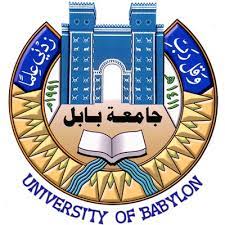 رئاسة جامعة بابلسياسات الجامعة الخاصة بأهداف التنمية المستدامةاعداد اللجنة الدائمة لإعداد ومراجعة السياسات اسم الملف : Arabic_UoBPP_14_2021.docx14 تم مراجعتها واسنادها الى الاثر القانوني وتم تعديلها في اجتماع 29-10-2021جمهورية العراقوزارة التعليم العالي والبحث العلميجامعة بابلاعضاء اللجنة:العضو 1: أ. د. عباس نوري خضير العضو 2: أ. د. أسماعيل صعصاعالعضو 3: أ .د. فالح حسن كاطع العضو 4: أ. د. أياد محمد جبرالعضو 5: أ. د. زينب عبد الرزاق عبودالعضو 6: أ.م. د. هلال عبد الحسين عبود الليباويالعضو 7: م. د. بشرى محمد كاظم المطيريرئيس اللجنة: أ. د. قحطان هادي الجبوري  ©جامعة بابل-الرئاسة- وحدة تصنيف الجامعاتجميع الحقوق محفوظةايلول 2021http://www.uobabylon.edu.iq/http://sustainability.uobabylon.edu.iq/©جامعة بابل-الرئاسة- وحدة تصنيف الجامعاتجميع الحقوق محفوظةايلول 2021http://www.uobabylon.edu.iq/http://sustainability.uobabylon.edu.iq/UoBPP-14رقم السياسةالمساواة في سلم الاجور وعدم التمييز بين الجنسين  عنوان السياسة أضف تاريخًا مستقبليًا عندما تدخل السياسة حيز التنفيذ بهذا التنسيق: شهر /يوم / سنة .  تاريخ النفاذ او الصلاحية30/10/2021تاريخ المصادقة2021تاريخ المراجعة (التنقيح)ضمان عدم التمييز في الاجور ومعاملة النساء على قدم المساواة مع الرجال من حيث التعويض عن العمل الذي يؤدونهالغرض من السياسةالمادة 14 من الدستور العراقي.قانون العمل العراقي رقم 37 لسنة 2015 مجال او اطار السياسةالطلبة والمنتسبون كافة  ( الكادر الوظيفي والكادر التدريسي)الفئة المستهدفةرئيس جامعة بابلالجهة التي تصادقالجهات المسؤولة وذات الصلة المسؤولة عن التنفيذ والإدارة:رئيس الجامعةمساعد رئيس الجامعة للشؤون الادارية والمالية.مساعد رئيس الجامعة للشؤون العلمية.العمداء ومعاونيهم في كليات الجامعة.الجهة  المسؤولةالإدارات أو المكاتب الرئيسية التي يجب إخطارها/ اشعارها بالسياسة بعد المصادقة والاعمام:دوائر الوزارة ذات العلاقة.ديوان محافظة بابل.مديرية بيئة محافظة بابل.رئيس الجامعة.مساعد رئيس الجامعة للشؤون الادارية والمالية.مساعد رئيس الجامعة للشؤون العلمية.العمداء ومعاونيهم في كليات الجامعة.تشكيلات الجامعة – المراكز والاقسام كافة.قسم الدراسات والتخطيط.قسم ضمان الجودة.الملف الدوار.الجهات التي يجب اطلاعها على اعمام السياساتدليل السياسات العامة والاجراءات الادارية في جامعة بابل الخاصة بأهداف التنمية المستدامة.موقع جامعة بابل الرسمي باللغة العربية.موقع جامعة بابل الرسمي باللغة الانكليزية.اشعار رسمي الى تشكيلات الجامعة الادارية : كليات واقسام الرئاسة كافة.مواقع نشر السياساتعدم التمييز:  المساواة وضمان دفع الاجور للموظفين العاملين في الجامعة بدون أي تمييز بسبب الجنس.التعاريف والمصطلحات لضمان تحقيق المساواة في الاجور والابتعاد عن التمييز قامت الجامعة بالآتي  :تتبع الجامعة سلم رواتب  يراعي المساواة بين جميع العاملين.التزام الجامعة بقياس وازالة الفجوات في الاجور بين الجنسين ان وجدت.لا تُظهر الجامعة معاملة تفاضلية لمنتسبيها من حيث المكافآت المالية  بناءا على التمييز الجنسي.تطوير وصيانة نظام شفاف وعادل و منصف للمكافآت مما سيعزز صورة المؤسسة  في ذهن المنتسبين.تحسين المناخ الوظيفي بين العاملين فيها وتعزيز قدرتها على جذب والاحتفاظ بالأفراد الذين نحتاجهم في العمل وعدم التمييز بين الجنسين.بيان السياسةحسب ما جاء في القوانين المذكورة اعلاهالاجراءات الاداريةلا يوجدالملاحظات الأخرى